تحصيلي رياضيات 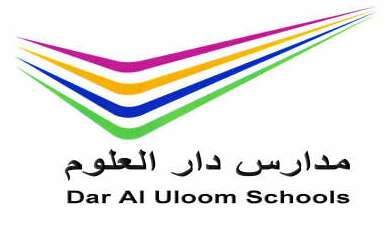 1 )أي مقاييس النزعة المركزية يناسب البيانات التالية بشكل افضل (45 , 53 , 42 , 75 , 47 , 52 , 46 , 15 )( أ ) الوسيط                 (ب) المتوسط                   (ج) المنوال          (د ) التباين2 ) ما قياس الزاوية الداخلية في المضلع التساعي المنتظم بالدرجات   (أ) 140°                 (ب) 150°                          (ج) 160°                (د) 170°f(x) 3 ) في الشكل أدناه أي مما يلي ليس عاملا من عوامل كثيرة الحدود(أ)                        (ب)                 (ج)                  (د) 4 ) النقطة ( 5 , 3 ) والنقطة (3 , 5 ) انعكاس حول              (د) نقطة الأصلy = x            (ج) المستقيم      y  (ب) المحور                 x(أ)  المحور4        1        3    ة قيمة المحدد    5 ) اوجدي	  	-2      3      6			0       5       -1		 (د) 84	(ج) -164 	(ب) 42	    (أ)    164  في الشكل     X 6 ) ما قيمة(أ)    90°              ( ب )   100°                (ج)  120°                ( د) 110°I7 ) ما العدد الذي ينتمي الى مجموعة الأعداد غير النسبية  0.32               (د )                 (ج )                      (ب)       8 )  ما رقم الحد الذي قيمته 56 في مفكوك (أ)   3                (ب) 4               (ج) 5                       (د) 6    x= -2   وقيمة عظمى محلية عند   X=3  فإذا كان لها قيمة صغرى محلية وحيدة عند  R دالة متصلة على  f(x(9 ) لتكن (أي العبارات الآتية صحيحة     القيمة الصغرى المحلية          (ب)  >(أ) القيمة العظمى المحلية                       (د) الدالة زوجي [-2 , 3 ] (ج ) يوجد صفر للدالة في الفترة   X    = 6 عندما y  فما قيمة y = 2    عندما   x= -12 وكانت   y مع       تتغير عكسيا x اذا كانت 	10 )4              (د)  -1              (ج)   1                  (ب)  4 (أ)11 ) حادثة ذات الحدين كررت 20 مرة وكان المتوسط 12 اوجدي الانحراف المعياري             1.2              (د)             (ج)  4.8             (ب)     (أ)	 ,	L . C . M 12 ) المضاعف المشترك الأصغر                        (د)             (ج)               (ب)           (أ)        +2 13 ) ما ناتج ما يلي                              (ج)   (أ)14 ) متتابعة هندسية مجموع حدودها الثلاثة الأولى هو 26 ومجموع حدودها الثلاث التالية 702 كم أساسها 		                    (د)      	                        (ب ) 3                (ج)   27      (أ)   k         متعامدان فما قيمة  V = < 3 , k >   ,  u = < 1 ,  -2 >       15 ) اذا كان المتجهان2           (د)                   (ج)                       (ب)            -2 (أ)     3x-y = -y +3x         ) ما الخاصية المستخدمة في العبارة الرياضية  التالية 
(أ) خاصية الإبدال    (ب) خاصية التجميع     (ج) خاصية التوزيع      (د) خاصية الإنغلاق	                     (د) لا يمكن ايجادها6)              (ج 4) (ب                2 (أ)  